Oddział I „Misie”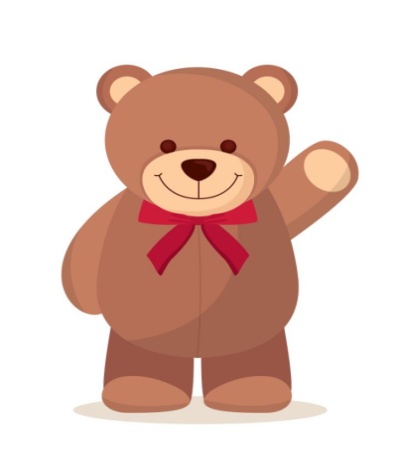 Grudzień- tydzień pierwszy.Temat tygodnia: Kim będę, gdy dorosnę.CELE OGÓLNE: -zapoznanie z pracą kucharza – poznanie narzędzi i przyborów potrzebnychdo wykonywania tego zawodu; uwrażliwianie zmysłów poprzez zabawy usprawniającepercepcję wzrokową i słuchową;-poznanie pracy krawca – czynności, jakie wykonuje i potrzebnych przyborów;nabywanie umiejętności posługiwania się pojęciami dłuższy, krótszy, zachęcanie doporównywania przez odmierzanie;-zapoznanie z pracą malarza wnętrz (pokojowego) i artysty; malowanie nadużej powierzchni – zabawy farbą i różnymi narzędziami malarskimi;-zabawy konstrukcyjne – tworzenie budowli z różnego rodzaju klockówi materiałów codziennego użytku; wdrażanie do współdziałania w grupie;-rozwijanie ekspresji ruchowej poprzez zabawy parateatralne; kształtowaniemyślenia logicznego, wnioskowania poprzez rozwiązywanie zagadek słuchowych dotyczącychróżnorodnych zawodów.„Krawiec”Zbigniew DmitrocaKrawiec szyje suknie, szale,Na przyjęcia i na bale,Bluzy, bluzki i bluzeczki,Dla mamusi i córeczki.„Murarz”Zbigniew DmitrocaMurarz lubi swoją pracę,Wznosi domy i pałace,Kamienice, sklepy, szkołyAlbo banki i kościoły...